Class Two Show and Tell Blog Schedule – Spring-SummerHow to access the Class Two Show and Tell blogStep 1. Login and find the tool bar at the top right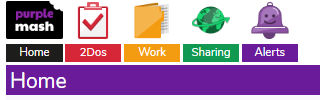 Step 2. Click on ‘Sharing’ and then ‘Shared Blogs’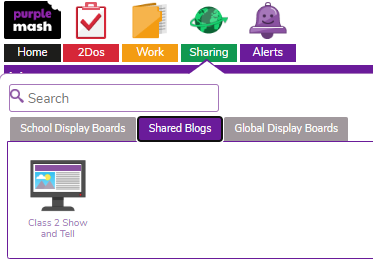 You should see this…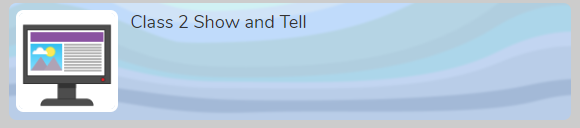 Step 3. Click the green plus on the top right.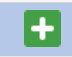 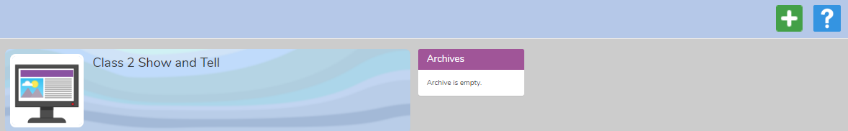 Step 4. Fill in the Title box with your child’s name and then click on the Content box.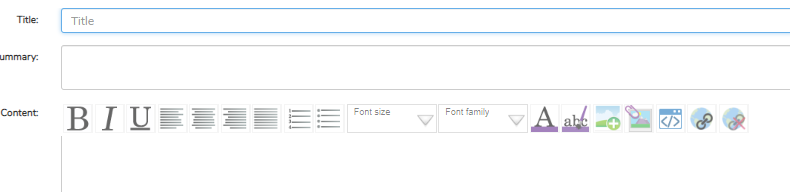 Step 5. Add an image or video. 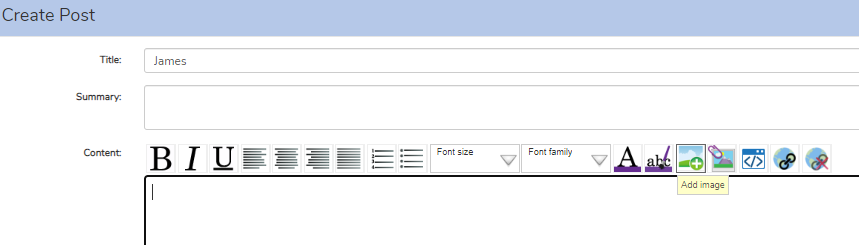 It will appear in the content box.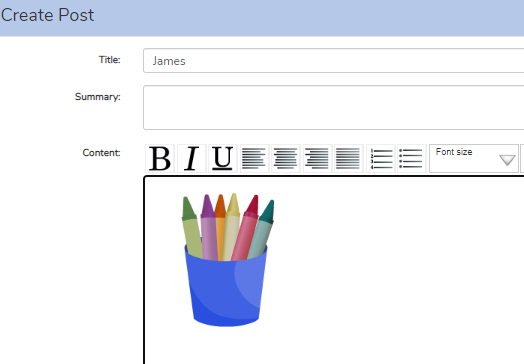 Step 6. Click the purple, save and publish button on the right at the bottom.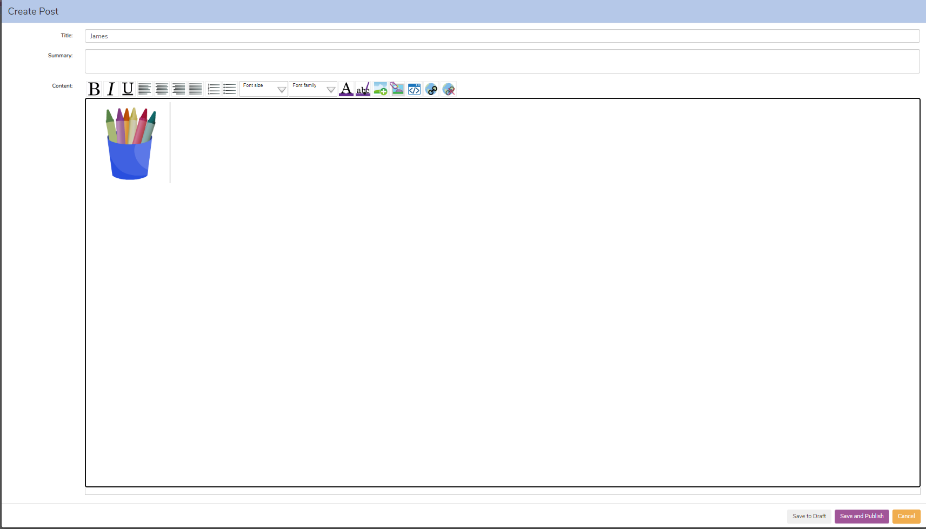 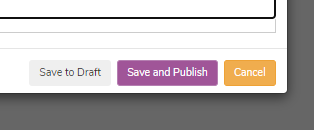 You should see your child’s post waiting for my approval.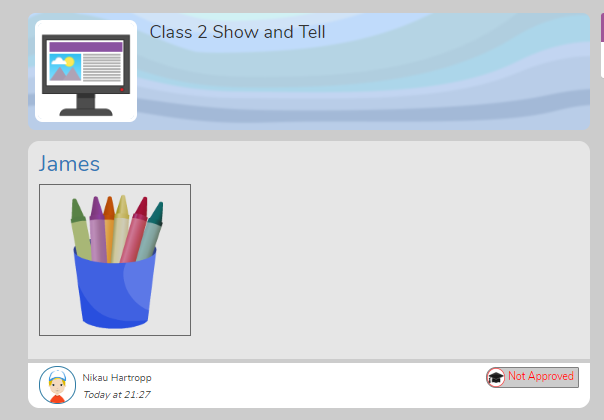 Let me know if you have any questions! 😊Mrs HartroppFriday 19th MarchFriday 26th MarchFriday 23rd AprilFriday 30th AprilFriday 7th MayFelixOrlaEvanAlfieMahliaElsieGeorgeMillieLayla KatyCharlieEvaCharlotteBarneyIvyFelicityNikauEsmeFlo IzzyJoeAlfredIsobelDanny